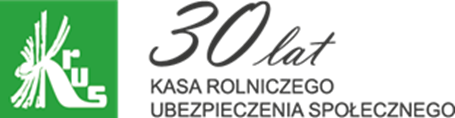 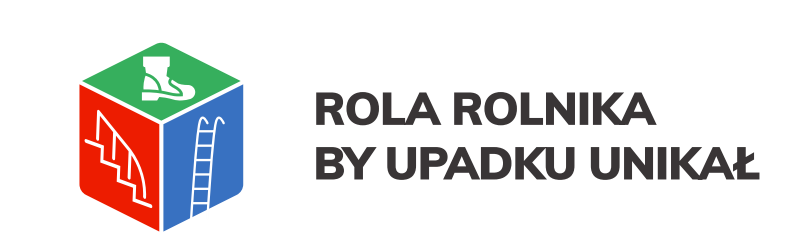 „Rola rolnika by upadku unikał” – m.in. pod tym hasłem, Kasa Rolniczego Ubezpieczenia Społecznego, prowadzi w 2021 roku swoje działania prewencyjne. „Upadki osób” to grupa zdarzeń wypadkowych, do których dochodzi podczas pracy w gospodarstwach rolnych najczęściej. Większości wypadków przy pracy można zapobiec, jeśli zostaną wcześniej podjęte odpowiednie działania prewencyjne. Warto pamiętać, że poprawa bezpieczeństwa pracy w gospodarstwie rolnym, nie zawsze wiąże się z koniecznością angażowania dużych środków finansowych. Bardzo często wystarczy świadomość zagrożeń występujących w gospodarstwie oraz konsekwentne ich eliminowanie. Bezpieczeństwo jest bezcenną wartością i integralnym elementem dobrze prowadzonego gospodarstwa. Wypadki przy pracy nie są dziełem przypadku, ani też nie są nieuniknione. Spowodowane są one skumulowaniem nieprawidłowości w środowisku pracy. Z analiz Kasy wynika, że do zdarzeń z grupy upadek osób dochodziło głównie wskutek:złego stanu nawierzchni podwórzy (nierówne, śliskie, grząskie)nieużywania odpowiedniego obuwia roboczegoniedostatecznej koncentracji uwagi na wykonywanej czynnościniekorzystania lub nieprawidłowego sposobu wchodzenia i schodzenia z drabin, podestów i rusztowań podczas pracy na wysokościwad konstrukcyjnych budynków, schodów i stanowisk zwierząt, niezabezpieczonych otworów zrzutowych i kanałów gnojowych, progów w otworach drzwiowych, różnic poziomów powierzchninieprawidłowego sposobu wchodzenia i schodzenia z maszyn rolniczych, przyczep 
i wozów.Pamiętaj:utrzymuj porządek w obejściu, w pomieszczeniach gospodarczych i produkcyjnychdbaj o stan nawierzchni podwórza i ciągów komunikacyjnychprawidłowo wchodź i schodź z maszyn rolniczych, przyczep i wozówstosuj drabiny i podesty do pracy na wysokościzabezpieczaj otwory zrzutowe i kanały gnojowe.Materiały źródłowe:- broszury prewencyjne KRUS                          				      				Opracowała:	Danuta RydzSamodzielny Inspektor KRUS PT w Legnicy